English 11Course OutlineMrs. Giczi 2018/2019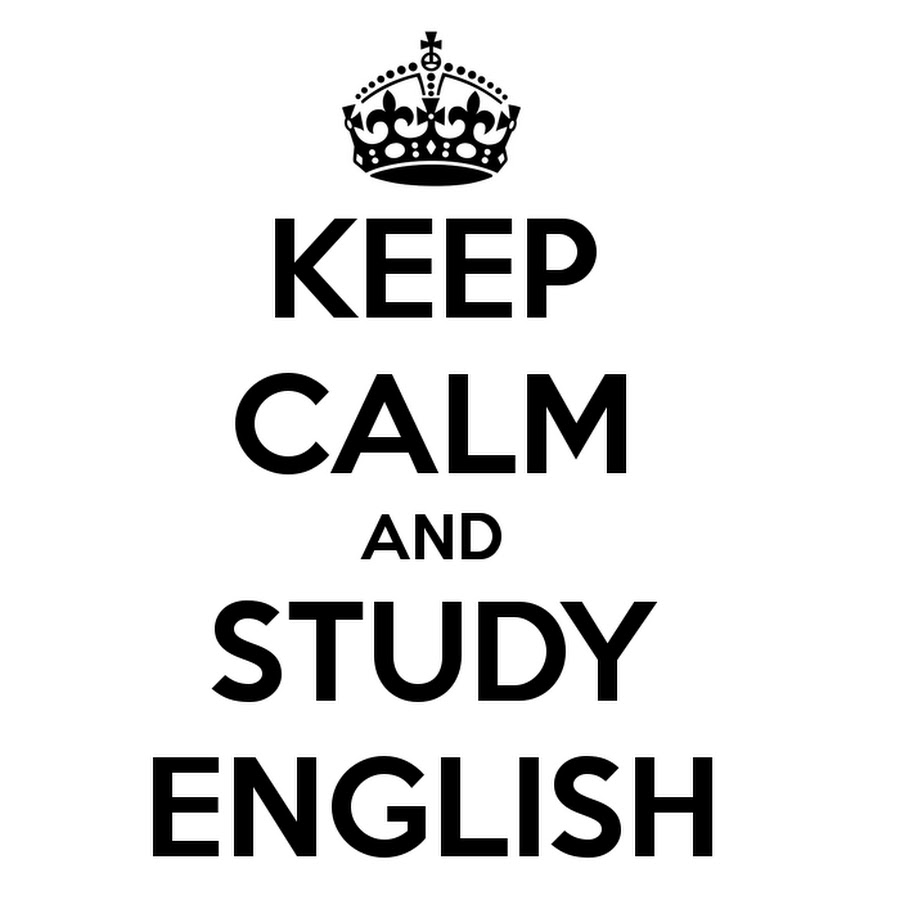 IntroductionYour course will cover five (5) units:	- short stories			- drama study – Macbeth	- essays			- novel study – Lord of the Flies	- poetryCourse Description:  “The aim of English Language Arts is to provide students with opportunities for personal and intellectual growth through speaking, listening, reading, viewing, writing, and representing to make meaning of the world and to prepare them to participate effectively in all aspects of society" (Ministry of Education). At the beginning of each unit, you will be provided with an outline for that unit, along with the accompanying assignments (including the final assessment activity).  Teacher instruction and class discussion will occur daily.  While time will be made to work in class, you will be expected to work and read independent of class time.Timeline of Course:  Each of the five units will be covered in approximately three weeks. Resources required: The teacher will provide all group reading materials.  Students are expected to have an independent reading book of their choice at class every day.  Students are also expected to have a binder with a supply of lined paper for each class.Class Expectations:  Student ResponsibilitiesTo attend school everyday (unless too ill to do so)To participate thoughtfully in class discussionsTo bring the required tools and equipment to classTo make an honest effort every class and to complete all assignments to the best of their ability To review the feedback given on assessed assignments and complete corrections as required To complete and hand in assignments on time (unless otherwise negotiated beforehand with the teacher)To ask the teacher if there is anything that you do not understand, including meeting with the teacher after school, if necessaryStudents are not to use cell phones or music players in classPlagiarism and cheating will not be tolerated. Students will receive a mark of zero.Be polite and respects other’s opinionsAssessment and Evaluation Plan:  The evaluation process in this course involves self-evaluation, peer-evaluation, and teacher evaluation of student work.  Many assignments will be marked formatively (comments given with no % grade assigned).  Once students have developed and improved upon skills, more summative (graded according to a rubric) evaluation will occur.  Written assignments will be marked using the BC Performance Standards Quick Scale rubrics.  Students will be given a copy of these rubrics before assignments.  Students with good attendance will have the opportunity to redo most written assignments in order to improve their mark.Weighting of grades in the course: 	Reading and Viewing			37.5%					Writing and Representing		37.5%					Speaking and Listening		     5%					final exam				   20% The provincial curriculum divides all English course work into six areas: reading, viewing, writing, representing, speaking, and listening. Reading and Viewing:  Students willRead and view a variety of texts with increasing complexityRead for enjoyment and to increase fluencyUse strategies before, during, and after reading/viewing to anticipate content and extend meaningDescribe personal connections to texts, and evaluate ideas and information in themExtend thinking by contextualizing what has been readReflect on and assess their reading/viewing skills and set goals for improvementRecognize and explain how text structures and features enhance understanding of textDemonstrate increased skill in using vocabulary specific to task and purposeWriting and Representing:  Students willCreate a variety of texts for a variety of purposesUse a range of strategies to increase success at writing and representingUse writing and representing for personal responses, to evaluate ideas/information, and synthesize/extend thinkingReflect on and assess their writing/representing skills, and set goal for improvementUse elements of style, form, and conventions appropriate to purpose/audience to enhance writingOral Language – Speaking and Listening: Students willUse oral language to collaborate effectively in a variety of situationExpress themselves with confidence and listen criticallyEffectively adapt and apply speaking and listening strategies to explore multiple perspectivesPrepare and deliver oral communicationsAnalyze and critique informationUse oral language with precision to connect to, analyze, and evaluate a variety of texts to synthesize and extend thinkingReflect on and assess their skills, and set goals for improvementRecognize and apply the structures and features of oral language with increasing sophisticationBig Question: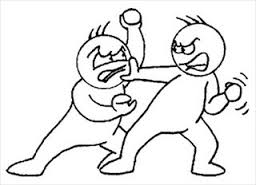 Where does conflict come from?Unit One – Short Stories 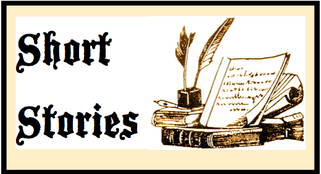 Overview This unit looks at a range of short stories and essays on a variety of themes and in a variety of styles.  Emphasis is placed on the structure of each of these types of writing.  Literary terms, plot structure and essay techniques are studied. Students apply their understanding of these concepts to reading, analyzing, and responding to other short stories and essays.  Students are encouraged to respond to themes and agreements from a personal perspective.	Lesson 1 – Elements of a short story (flashback and allusion)Elements of short stories – handout/assignmentStory: Mirror Image by Lena Coakleyhttps://www.youtube.com/watch?v=54MqTST40gc Lesson 2 – IronyIrony handout/assignmentStory: The Prospector by Cathy Jewisonhttp://examples.yourdictionary.com/examples-of-irony.htmlhttps://www.youtube.com/watch?v=FYq2d7iKKhkhttps://www.youtube.com/watch?v=tqg6RO8c_W0https://www.youtube.com/watch?v=RZFYuX84n1Uhttps://www.youtube.com/watch?v=IiR-bnCHIYoLesson 3 – Characters & Characterization (stereotypes and symbolism)characters handout/assignmenthttps://www.youtube.com/watch?v=j_mdG6azrMAhttps://www.youtube.com/watch?v=56TKTf5wkwsLesson 4 – Plot Story: The Maiden Wiser than the Tsar folktale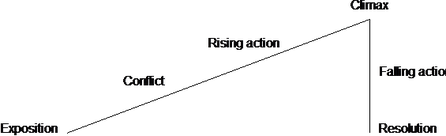 Story questionshttps://www.youtube.com/watch?v=cX1squb4PiIhttps://www.youtube.com/watch?v=O5nciEKwwQ4Lesson 5 – Point of View and biashandout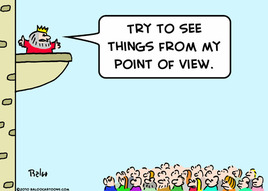 Story: The Pose by Andrew Khanhttps://www.youtube.com/watch?v=kuvJbzMLz-MLesson 6 – Satire, Allegory and SymbolsStory: The Elephant by Slawomir Mrozekhttps://www.youtube.com/watch?v=8M-KlV5cPUohttps://www.youtube.com/watch?v=CZGIn9bpALohttps://www.youtube.com/watch?v=vNy-7jv0XScLesson 7 ConflictStory: The Test by Theodore ThomasHandout/assignment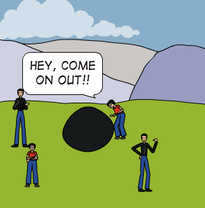 Lesson 8 Theme StatementsStory: He-y, Come on Out! by Shinichi HoshiHandout/assignmentInverted sentences worksheethttps://www.youtube.com/watch?v=H3_Bb9wGObYCulminating EssayassignmentrubricUnit Test – ReviewreviewBig Question: How Can     Poetry Allow Us to Express and   Reflect on Emotions, Ideas, and Issues? 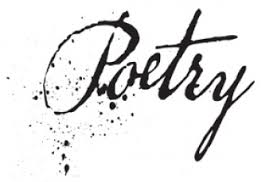 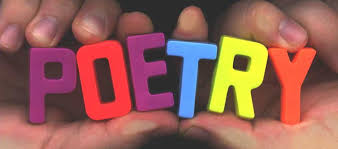 Unit Two – Poetry Overview By the end of the unit students will:Learn/review poetry terms, the specific terminology poets use when they talk about poetryRead poems that illustrate this terminology, a variety of poetic types, and universal themesComplete a variety of assignments to accomplish these goalsCreate a personal poetry journalShow your mastery of poetry terms, elements and poetry analysis on a unit testLesson 1 – Intro to PoetryThe Power of Poetry PowerPointPoetic devices handout and worksheetTIME/ Poetry Is... handout/assignmentAnalysing poetryPoem analysis sheets Video: analysing an unseen poem – GCSEVideo: How to analyse a poem you've never seenLesson 2 - Lyric Poems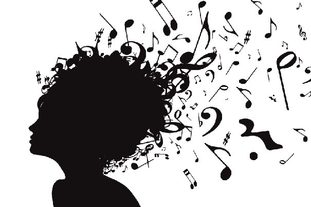 Go Figure PowerPointFigurative language worksheetPoem or lyric? assignment"Sympathy" worksheetJournal assignmentLyric poetry worksheet Videos – figurative language (X3)Lesson 3 - SonnetsShakespeare sonnet handoutSonnets worksheetSonnets rubricSonnets assignmentVideos – Scansion 101; Learning Iambic Pentameter; Why Shakespeare Loved Iambic Pentameter; How Do I Love Thee; Shakespeare Sonnet #130; Shakespeare Sonnet #116; Shakespeare Sonnet #55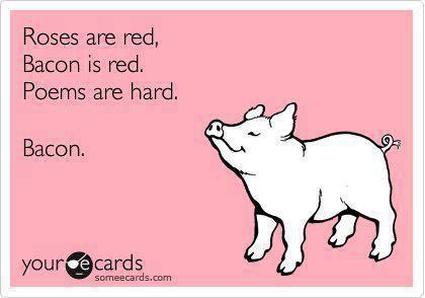 Lesson 4 – Light VerseLight verse worksheetLight verse handout/assignmentVideos – How To Write A Limerick; Limerick #1; Limerick #2; Limerick #3Lesson 5 – Satirical PoetrySatirical poetry handout 1Satirical poetry handout 2Symbolism assignmentVideo – Satire – School LunchLesson 6 – Pantoum Pantoum planning worksheetLesson 7 – SymbolismRobert Frost symbolism worksheetLesson 8 – Elegy and OdeOde and Elegy handout & assignment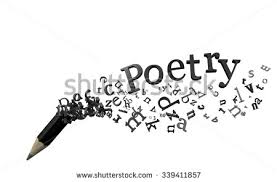 Lesson 9 – Descriptive PoetryDescriptive poetry handoutDescriptive poetry worksheetDescriptive poetry assignmentIllustrate poetic devices assignmentDenotation and connotation worksheetLesson 10 – Narrative PoetryNarrative poetry handoutNarrative poetry assignmentLesson 11 – Performance Poem AssignmentCulminating ActivityCulminating activity assignmentTest	Big Question:                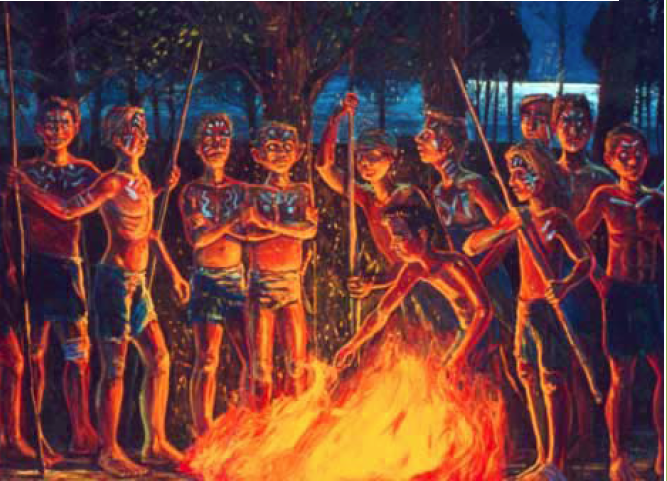    What makes good      people do bad things?Unit Three – Novel Study OverviewOn a literal level, Lord of the Flies deals with what happens to a group of boys stranded on an island with no adult supervision.  On a symbolic level, Lord of the Flies investigates what happens to civilized people when the structures of civilization disappear.Through reading and discussing the novel, and completing assignments, students will focus on what happens on the literal level in the book and what those developments means on the symbolic level. That is, what happens literally to the boys, and what is the author saying metaphorically about the structures of civilization? Students will also explore the themes of power, control, abuse and respect between the characters in the novel. Students will also participate in an on-line survival game in small groups. The game typically takes 4 – 5 sessions. It will be played until one of the groups is ‘rescued.’Lesson 1 – IntroductionAnticipatory GuideTrapped on a ShelterBackground information – William Golding Biography                                                     - Cold War & McCarthyismLesson 2 – Chapters 1 & 2Predictions worksheetHandout – LOTF vocabularyWorksheets – whole novel – Questions Raised During Reading       -  Quotes – Complete the Grid       -  Major conflicts within the novel       -  Character Log       -  Themes in the novel       -  Leadership within Lord Of The FliesRead chapters 1 & 2 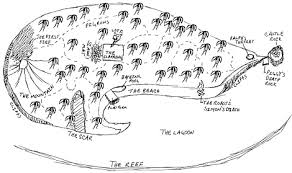 Comprehension questionsWorksheet - Mapping – art assignmentQuiz – Test Your KnowledgeLesson 3 – Chapters 3 & 4Read chapters 3 & 4Comprehension questionsWorksheet – FearQuiz – Test Your KnowledgeLesson 4 – Chapters 5 & 6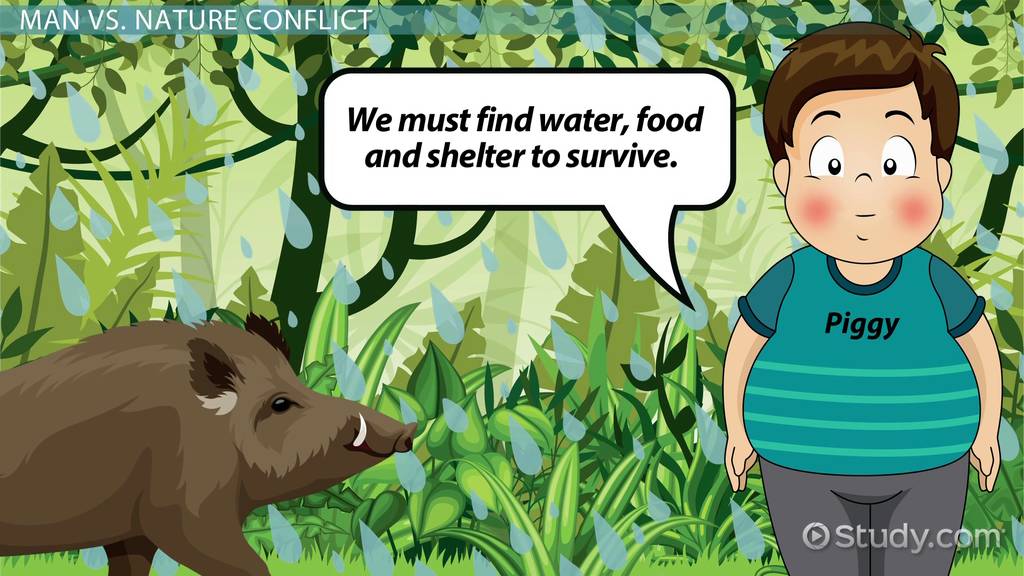 Read chapters 5 & 6Comprehension questionsWorksheet – Tension and ConflictQuiz – Test Your KnowledgeLesson 5 – Chapters 7 & 8Read chapters 7 & 8Comprehension questionsWorksheet – Figurative Language (simile, metaphor, personification, hyperbole)Quiz – Test Your KnowledgeLesson 6 – Chapters 9-11Read chapters 9-11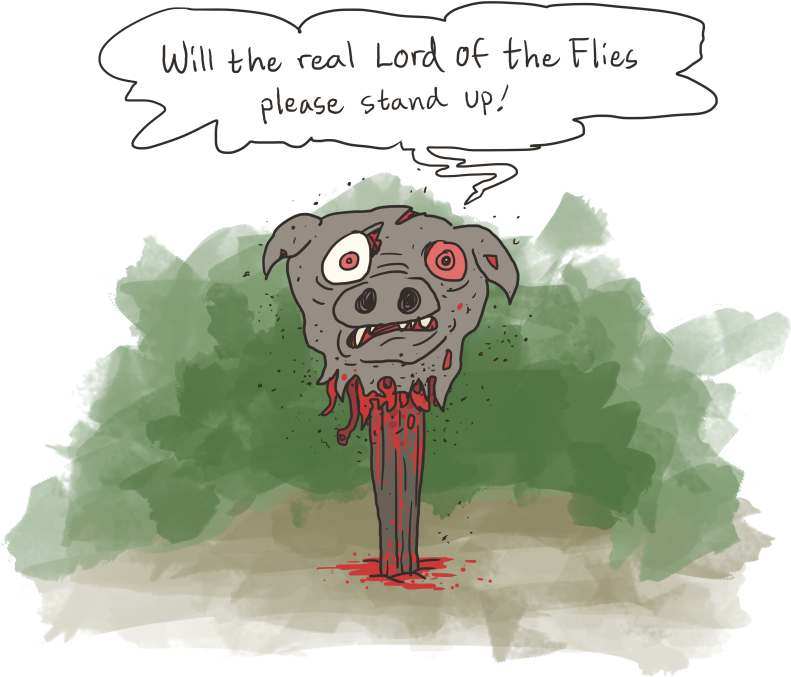 Comprehension questionsHandout – How to Analyze Symbolism in 8 Easy StepsWorksheet – LOTF SymbolismQuiz – Test Your KnowledgeLesson 7 – Chapter 12 Read chapter 12Comprehension questionsWorksheets – Things Fall Apart: The Centre Cannot Hold              -  The Ending of the NovelQuiz – Test Your KnowledgeLesson 8 – SynthesisUpon Their Return: Newspaper ArticleLesson 9 – ReviewReview GameTest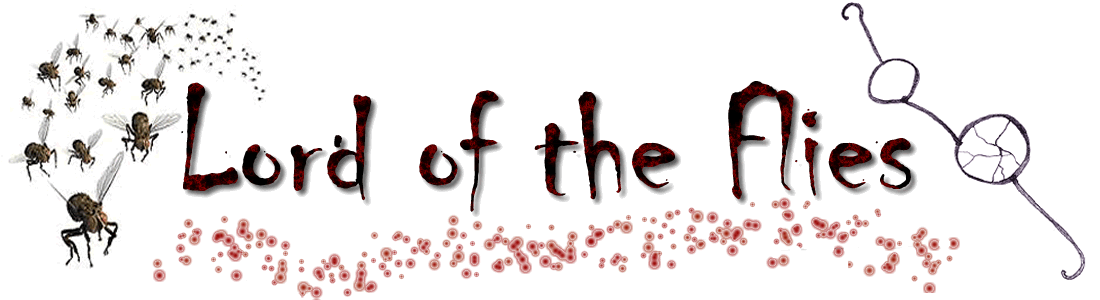 Big Question:                How Can I Get My Point Across Effectively?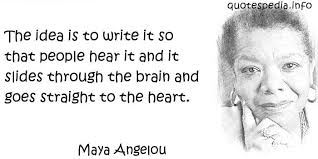 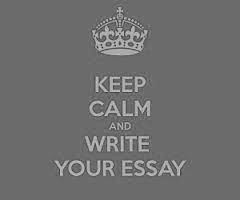 Unit Four – Essays OverviewThis unit looks at different types of essays, their differing styles and uses.Lesson 1 – Literary & Critical Analysis EssayTypes of Essays handout 1Types of Essays handout 2Types of Essays handout 3Literary essay rubricReading: In Support of Nick Bantock's "Life Class"https://www.youtube.com/watch?v=-lzGy5gizKghttps://www.youtube.com/watch?v=V1pnpL8295Ehttps://www.youtube.com/watch?v=cuY4zQnwL4A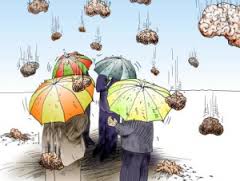 Lesson 2 – Personal Essay (Narrative)Similes and metaphors handout/assignmentReading: The ShackBrainstorming handoutPersonal essay rubrichttps://www.youtube.com/watch?v=JcdndYPItHILesson 3 – Thesis 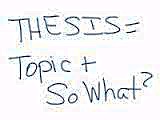 Thesis handoutReading: It's Time to Think About Visorshttps://www.youtube.com/watch?v=Nx2-PcBzZjohttps://www.youtube.com/watch?v=8wxE8R_x5I0Lesson 4 – Argumentative Essay "Fact & Opinion"Reading: Whose Lathe?https://www.youtube.com/watch?v=V1pnpL8295Ehttps://www.youtube.com/watch?v=-lzGy5gizKgLesson 5 – Essay Introductions & Conclusions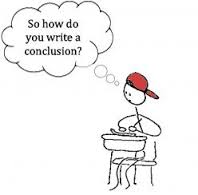 Reading: ProgressIntros and conclusions handouthttps://www.youtube.com/watch?v=Rkefst9D6n0https://www.youtube.com/watch?v=npjqdj-gR8ohttps://www.youtube.com/watch?v=2L7aeO9fBzEhttps://www.youtube.com/watch?v=tR4uxPfG21ALesson 6 – Essay Composition and TechniquesTransitions handoutComposition techniques handoutQuotations worksheethttps://www.youtube.com/watch?v=v3OZn29K93shttps://www.youtube.com/watch?v=5aC6qT8WB8chttps://www.youtube.com/watch?v=uHMR2ZhP6vYCulminating EssayCulminating Essay assignment – The Good VS Evil Debate (refer back to LOTF novel)Essay rubricTest ReviewTest review handout	    Big Question:   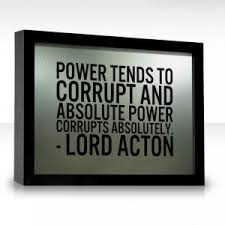      What does this play teach Us about leadership and power? Is this still relevant today?Unit Five – Macbeth OverviewLesson 1 – What do you know about Shakespeare?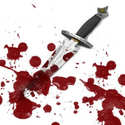 What do you know about Shakespeare? Handout (3 parts)https://www.youtube.com/watch?v=P0SBg-KG4C4https://www.youtube.com/watch?v=9oPe7tG0vYshttps://www.youtube.com/watch?v=ZEWA59LAIjghttps://www.youtube.com/watch?v=K-aAUwAFZlQhttps://www.youtube.com/watch?v=JZnqU0ypQ-ILesson 2 – Shakespearean Language & Intro to Macbeth (Act 1, Scene 1)Macbeth overview PowerPointMacbeth study guide assignmentJournal entry #1 – "Greed is the root to all evil."  Comment on this quote.  What does this phrase tell us about human nature?  Is it good to have ambitions?  What do you think this has to do with Macbeth?https://www.youtube.com/watch?v=BMkuUADWW2Ahttps://www.youtube.com/watch?v=rFtCYESosDwhttps://www.youtube.com/watch?v=uzAujyWpK_sLesson 3 – The Great Chain of Being (Act 1, scene 2-3)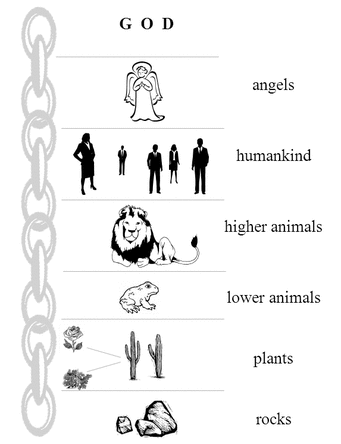 The Great Chain of Being details a strict, religious hierarchical structure of all matter and life, believed to have been decreed by God.  The chain starts from God and progresses downward to angels, demons (fallen/renegade angels), stars, moon, king, princes, nobles, men, wild animals, domesticated animals, trees, other plant, precious stones, precious metals, and other minerals. (http://en.wikipedia.org/wike/Great_chain_of_being)Great Chain of Being PowerPointJournal entry #2 – How does the Great Chain of Being relate to the Gothic Era and Macbeth?https://www.youtube.com/watch?v=XHjRtXokQwQhttps://www.youtube.com/watch?v=r_oGLGqPTCELesson 4 – Soliloquies & Stereotypes (Act 1, Scene 4-7)Stereotypes and Theatrical Conversations handoutMacbeth Act 1 questionsJournal entry #3 – Describe Macbeth's and Lady Macbeth's personalities based on their speecheshttps://www.youtube.com/watch?v=D1-aSIUP4wMhttps://www.youtube.com/watch?v=XjJQBjWYDTshttps://www.youtube.com/watch?v=wRRx-7fAEwAhttps://www.youtube.com/watch?v=q1yz-NLJZwEhttps://www.youtube.com/watch?v=Ojo3ik8M6BkLesson 5 – Quotes & Point of View (Act 2, Scene 1 – 2)Quotes and POV assignment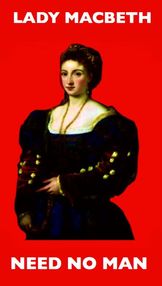 Journal entry #4 – Write a journal entry from Lady Macbeth's point of view – what are her thoughts and feelings at this point?https://www.youtube.com/watch?v=fI2hiQNiyW4https://www.youtube.com/watch?v=KbInLNRgxwMhttps://www.youtube.com/watch?v=1XWBsOcZMUAhttps://www.youtube.com/watch?v=Sck2bJPFDywLesson 6 – Symbols (Act 2, Scene 3 - 4)Symbolism PowerPointJournal entry #5 – Draw a symbol that you feel represents either Lady Macbeth or Macbeth, and write a well-structured paragraph defending you choice.Act 2 Questions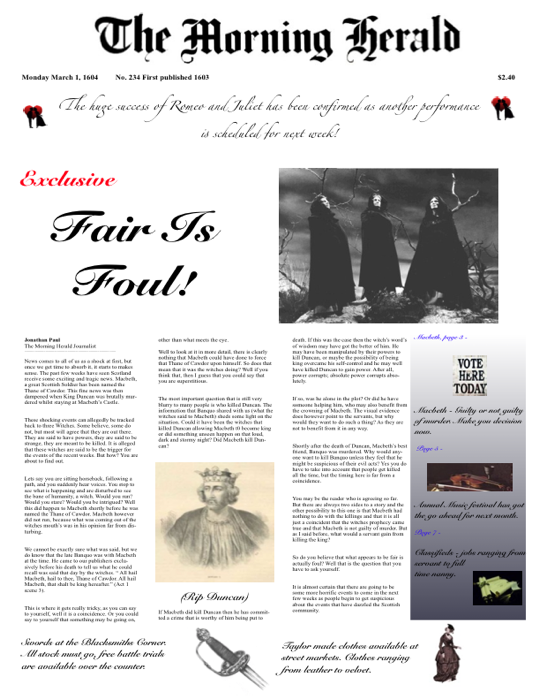 https://www.youtube.com/watch?v=mnTEQCteQCEhttps://www.youtube.com/watch?v=L-1tuylKZl0Lesson 7 – Headlines & Word Play (Act 3, Scene 1 – 3)  Figurative LanguageFigurative language handoutReading assignmentHeadlines word play assignmentNewspaper article assignmenthttps://www.youtube.com/watch?v=1RMOh0l4xZsLesson 8 – Shakespearean Tragedy and the Tragic Hero (Act 3, Scene 4-6)Tragic Hero PowerPointJournal entry #6 – "What comes up, must come down."  Write about this quote in relation to Macbeth and the Tragic Hero.Reading assignment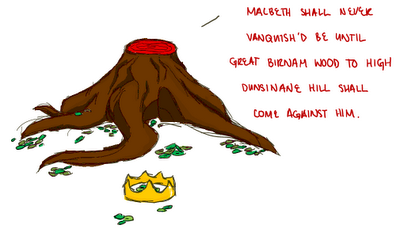 Act 3 questionshttps://www.youtube.com/watch?v=NWbxpK90I_Qhttps://www.youtube.com/watch?v=2LKMktAN4hchttps://www.youtube.com/watch?v=u-tD2t77RSQLesson 9 – Themes and Motifs (Act 4, Scene 1 – 3)Theme & motif handoutKey events handoutReading assignmentJournal entry # 7 – Write an alternate Act 4 Scene 2, in which Macduff has secretly remained and appears to defend his family from attack.  What would be the consequences, in this case, if one of the murderers survived?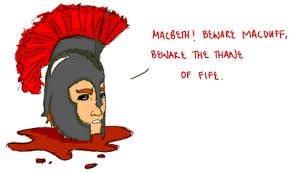 https://www.youtube.com/watch?v=quFamQW6QmIhttps://www.youtube.com/watch?v=UvqmTekrUBQhttps://www.youtube.com/watch?v=JOztkiogc3QAct 4 questionsLesson 10 – Character Study (Act 5, Scene 1-5)Character study notesQuotes & characters worksheetJournal entry #8 – Use the character worksheet to create a character web for either: Macbeth, Lady Macbeth, or The Witches (to be used for final project later)https://www.youtube.com/watch?v=N7HYSrADXv8https://www.youtube.com/watch?v=Lub8cS5W3ochttps://www.youtube.com/watch?v=zg5FuyPtvywLesson 11 – This is the END – Power (Act 5, Scene 6-8)	Our Big Question: What does this play teach us about POWER, and is it still relevant today?Power revised PowerPointJournal entry #9 – Write a review of the movie MacbethAct 5 questionshttps://www.youtube.com/watch?v=HZnaXDRwu84https://www.youtube.com/watch?v=rvIHrd1ouX0https://www.youtube.com/watch?v=A_oM65J9EWYhttps://www.youtube.com/watch?v=IyytzE13iV4Lesson 12 – Culminating Activity: Character Map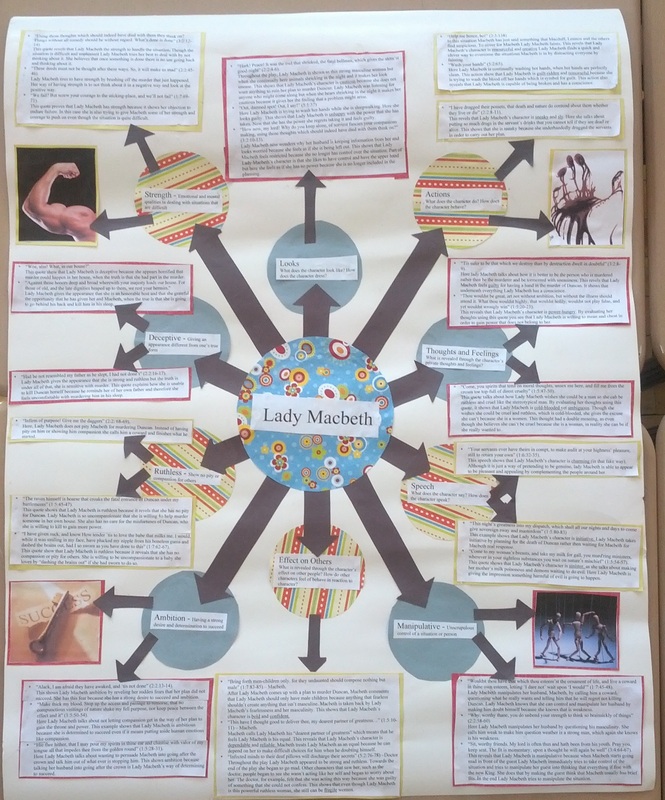 Character map assignment and rubric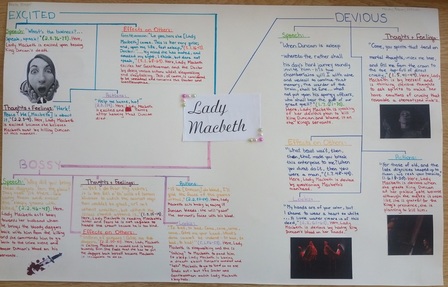 Test Reviewhttps://www.youtube.com/watch?v=T-PKotyoxysTest	